A/ANWrite a or an_____ old book_____window_____horse_____airport_____new airport_____ organisation_____university_____hour_____economic problemNumbersWrite these numbers3-…………………..		5-…………………..		8-…………………..11- …………………..		12-…………………..		13-…………………..15- …………………..		17-…………………..		18-…………………..How many….? Answer these questions. Write the numbers in words.How many chairs are in your house? (There are eight chairs.)How many tables are in your house?How many windows are in your house?How many children are in your house?How many computers are in your house?How many cars can you see from your window?What is it? It is a……………………………………….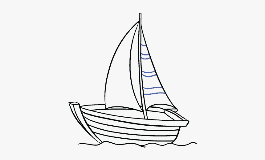  It ……………………………………………………………….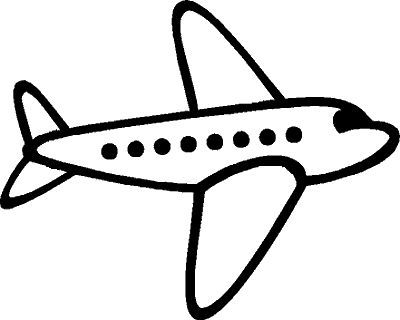 ……………………………………………………………….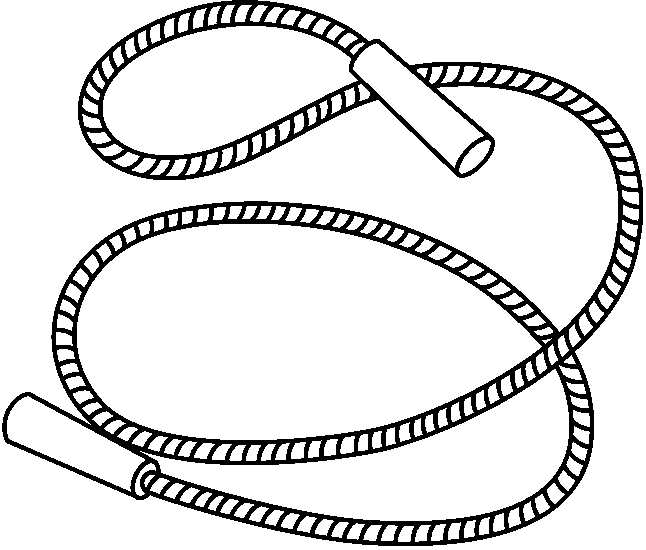 …………………………………………….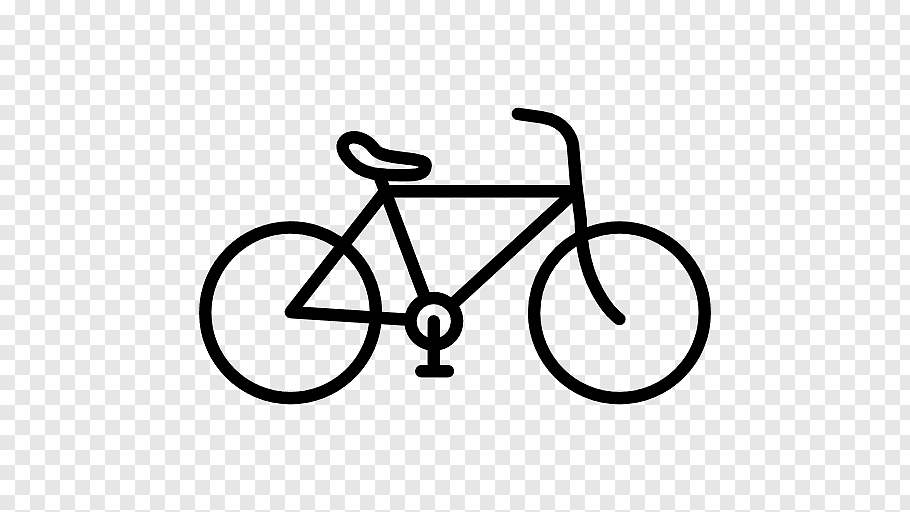 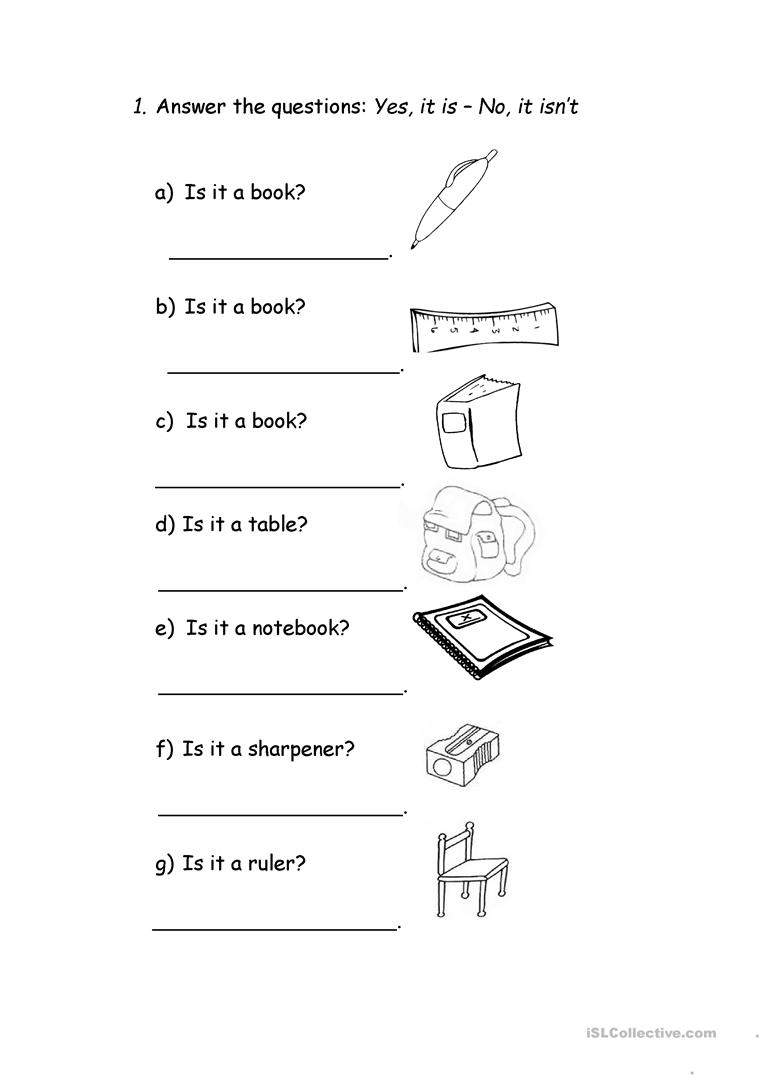 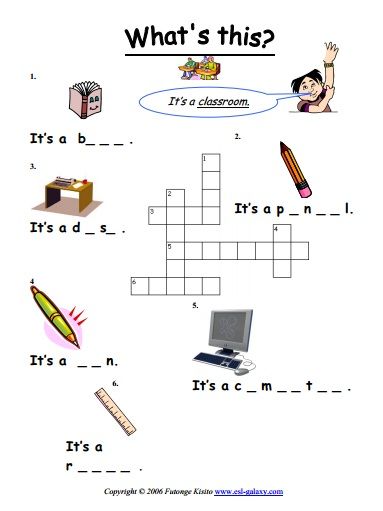 